Raport de analiză a contestației nr. 16199/19.08.2019,  înaintate de domnul Lăzărescu Iulian Subsemnata, Rodica-Ileana Zafiu, membră a Consiliului General  al CNATDCU, numită în comisia de analiză a  contestației înregistrate la MEC cu nr. 16199/19.08.2019,, privind decizia CG al CNATDCU nr. 15136/25.07.2019 de retragere a titlului de doctor în Științe militare și informații al domnului Lăzărescu C. Iulian, am analizat contestația şi documentele încărcate pe platforma digitală a MEC, ajungând la următoarele concluzii:  În temeiul sesizării de plagiat înregistrate la UEFISCDI nr. 228 din 25.01.2019 și respectiv la Ministerul Educației și Cercetării cu nr. 15136 din 29.01.2019, pe numele domnului Lăzărescu C. Iulian, pentru teza de doctorat cu titlul Complex strategic fluvio-maritim – un nou heartland/hearthland al Europei. Implicații asupra integrării și securității, susținută în domeniul Științe militare și informații, cu titlul de doctor conferit prin Ordinul Ministrului nr. 5729/24.11.2010, a fost constituită o comisie de analiză. Aceasta a confirmat în unanimitate suspiciunile de plagiat din teza domnului Lăzărescu Iulian, propunând ca acestuia să i se retragă titlul de doctor.   Contestația înaintată de domnul Lăzărescu Iulian conține o argumentare total nerelevantă. Autorul tezei consideră că verificarea originalității cu un soft antiplagiat ar reprezenta o încălcare a principiului „neretroactivității legii civile” și că la data susținerii tezei sale plagiatul ar fi fost definit în mod diferit față de momentul actual. În realitate, condiția originalității unei lucrări științifice este constitutivă și atemporală, orice mijloc de a o verifica fiind binevenit.  În concluzie, consider că trebuie menținută decizia CG al CNATDCU nr. 15136/25.07.2019 și respinsă contestația înaintată de domnul Iulian C. Lăzărescu. 1.02.2021 Membră a comisiei, Prof. dr. Rodica Zafiu Membră a CG al CNATDCU 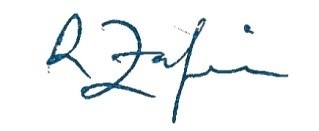 Raport comun  Comisia de lucru constituită conform deciziei CNATDCU, emisă în conformitate cu prevederile alin. (8) al art. 19 din Anexa Nr.3 a OMEC Nr. 5229/2020 pentru aprobarea metodologiilor referitoare la acordarea atestatului de abilitare, acordarea titlului de doctor, precum și la soluționarea sesizărilor cu privire la nerespectarea standardelor de calitate sau de etică profesională, inclusiv cu privire la existența plagiatului, în cadrul unei teze de doctorat, are urmatoarea componență: Prof. univ. dr. Rodica Zafiu;  Prof. univ. dr. Lazar Vlăsceanu Prof. univ. dr. Dorel Paraschiv.  Comisa de lucru mentionată a fost desemnată să analizeze contestatia inregistrata MEC nr. 16199/19.08.2019 pentru decizia CG al CNATDCU nr. 15136/25.07.2019 privind retragerea titlului de doctor in Stiinte militare si informatii, privind sesizarea de plagiat înregistrată la UEFISCDI nr. 228 din 25.01.2019 și respectiv la Ministerul Educației și Cercetării cu nr. 15136 din 29.01.2019, pe numele domnului Lăzărescu C. Iulian, pentru teza de doctorat cu titlul ”Complex strategic fluvio-maritim – un nou heatrland/hearthland al Europei. Implicații asupra integrării și securității” și conferit prin Ordinul Ministrului nr. 5729/24.11.2010. Membrii comisiei menţionate mai sus au lucrat independent şi au analizat, fiecare în parte, sesizarea şi documentele încărcate pe platforma digitală a MEC. În urma analizării întregului set de documente pus la dispoziţie pe platforma digitală a MEC, fiecare membru al comisiei de lucru a întocmit un raport individual care a fost transmis către CNATDCU. În cazul de faţă, opiniile celor trei membri ai comisiei au coincis, rezolutia comisiei de analiza a contestatiei fiind de menținere a deciziei CG al CNATDCU nr. 15136/25.07.2019. Membru responsabil pentru redactarea raportului comun,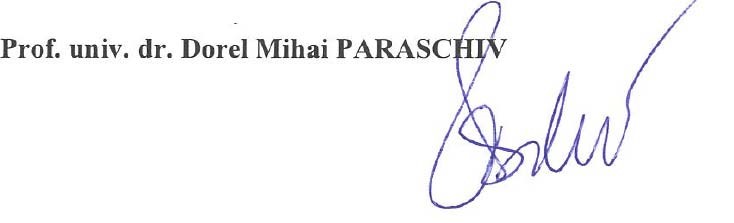 20.01.2021 Raport individual Vă înaintez raportul individual întocmit în calitate de membru al Comisiei de lucru desemnate să analizeze contestatia inregistrata MEC nr. 16199/19.08.2019 pentru decizia CG al CNATDCU nr. 15136/25.07.2019 privind retragerea titlului de doctor in Stiinte militare si informatii, privind sesizarea de plagiat înregistrată la UEFISCDI nr. 228 din 25.01.2019 și respectiv la Ministerul Educației și Cercetării cu nr. 15136 din 29.01.2019, pe numele domnului Lăzărescu C. Iulian, pentru teza de doctorat cu titlul ”Complex strategic fluvio-maritim – un nou heatrland/hearthland al Europei. Implicații asupra integrării și securității” și conferit prin Ordinul Ministrului nr. 5729/24.11.2010. Comisia de lucru a fost constituită conform deciziei CNATDCU emisă în conformitate cu prevederile alin. (8) al art. 19 din Anexa Nr.3 a OMEC Nr. 5229/2020 pentru aprobarea metodologiilor referitoare la acordarea atestatului de abilitare, acordarea titlului de doctor, precum și la soluționarea sesizărilor cu privire la nerespectarea standardelor de calitate sau de etică profesională, inclusiv cu privire la existența plagiatului, în cadrul unei teze de doctorat.    Conform deciziei CNATDCU, componenţa comisiei de lucru desemnate să analizeze contestatiile privind decizia de retragere a titlului de doctor/sesizarea de plagiat pentru persoanele mai sus amintite este următoarea: Prof. univ. dr. Rodica Zafiu; Prof. univ. dr. Lazar Vlasceanu şi Prof. univ. dr. Dorel Paraschiv.  Ca membru al comisiei de lucru anterior menţionate, am analizat independent sesizarea şi documentele încărcate pe platforma digitală a MEC. Din analizarea acestor documente puse la dispoziţie am ajuns la concluzia că se menține decizia CG al CNATDCU nr. 15136/25.07.2019. Membru al comisiei, 13.01.2021 